ΑΠΟΤΕΛΕΣΜΑΤΑ ΕΠΙΛΟΓΗΣ ΦΟΙΤΗΤΩΝ/ΤΡΙΩΝ ΓΙΑ ΤΟ ΠΡΟΓΡΑΜΜΑ «ΠΡΑΚΤΙΚΗ ΑΣΚΗΣΗ ΦΟΙΤΗΤΩΝ ΤΕΙ ΗΠΕΙΡΟΥ ΕΣΠΑ 2014-2020» (συνεδρίαση 5/19.03.2019)ΕΛΛΗΝΙΚΗ ΔΗΜΟΚΡΑΤΙΑ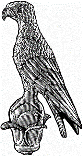 ΠΑΝΕΠΙΣΤΗΜΙΟ ΙΩΑΝΝΙΝΩΝ ΣΧΟΛΗ ΟΙΚΟΝΟΜΙΚΩΝ ΚΑΙ ΔΙΟΙΚΗΤΙΚΩΝ ΕΠΙΣΤΗΜΩΝΤΜΗΜΑ ΛΟΓΙΣΤΙΚΗΣ ΚΑΙ ΧΡΗΜΑΤΟΟΙΚΟΝΟΜΙΚΗΣΤμηματικός Υπεύθυνος Πρακτικής Άσκησης: Ναξάκης Χαρίλαος, ΚαθηγητήςΙΩΑΝΝΙΝΑ, 21/03/2019Επιλεγέντες φοιτητές/τριεςΕπιλεγέντες φοιτητές/τριεςΕπιλεγέντες φοιτητές/τριεςΑ/ΑΑριθμός μητρώουΣύνολο μορίων1169721800,002168721114,90316163180,00416849173,70516949166,10616934165,62716859164,14816893161,82Επιλαχόντες φοιτητές/τριεςΕπιλαχόντες φοιτητές/τριεςΕπιλαχόντες φοιτητές/τριεςΑ/ΑΑριθμός μητρώουΣύνολο μορίων116834158,97216987153,8631454950,0041451530,0051607824,606132767,777104393,93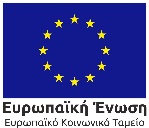 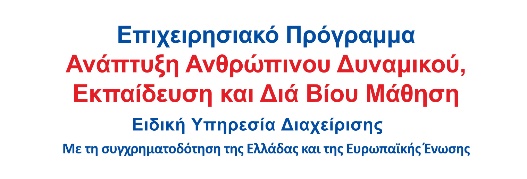 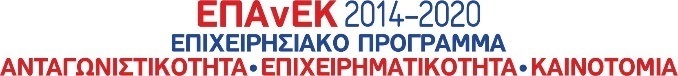 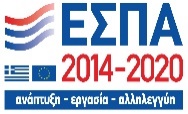 